ОленеводствоБезносова, М. В. Оленеводство как отрасль экономики Республики Саха(Якутия) / М. В. Безносова, П. В. Евсеев // Инновационная наука. – 2016. – № 4-1. – С. 49-52юЛуницын, В. Г. Сравнительный анализ биохимического состава пантов и второстепенной продукции пантового оленеводства с концентратами, изготовленными из них / В. Г. Луницын, А. А. Неприятель, И. С. Белозерских // Вестник Алтайского гос. аграрного ун-та. – 2016. – № 3. – С. 122-126.Малофеев, Ю. М. Динамика роста носовых раковин маралов от 12 до 18 месяцев / Ю. М. Малофеев, Ю. С. Булеца // Вестник Алтайского гос. аграрного ун-та. – 2016. – № 4. – С. 136-138.Новак, Г. В. Применение различных типов кормления северных оленей в условиях зимнего периода / Г. В. Новак, Л. Ф. Бодрова // Известия Оренбургского гос. аграрного ун-та. – 2016. – № 1. – С. 116-119.Составитель: Л.М. Бабанина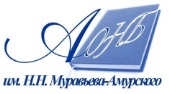 Государственное бюджетное учреждение культуры«Амурская областная научная библиотека имени Н.Н. Муравьева-Амурского